Allegato 1 – “Modello di Candidatura” per la realizzazione dei laboratori  ITALIANO L2Al direttore di Forma Futuro soc. cons.r.l.
CAPOFILA PROGETTO“CASP-ER piano regionale multiazione FAMI - azione01 – Contrasto alla dispersione scolastica (prog-2350)”Oggetto:	Richiesta di partecipazione all’avviso per la selezione di docenti esperti nell’insegnamento della lingua italiana L2
CUP E49F18000530007Il/la sottoscritto/a (cognome) _______________________ (nome) _________________________________
Codice Fiscale ____________________________________________________________________________
nato/a a _____________________________________ ( _____ ), il _________________________________
residente a _____________________ in Via ___________________________________________________
Tel. Cell. ________________________ , E-mail _________________________________________________CHIEDEdi partecipare all’avviso per la selezione e reclutamento di docenti esperti nell’insegnamento della lingua italiana L2presso la scuola IISS “Pietro Giordani”.
a tal fine, ai sensi degli articoli 46 e 47 del DPR 28 dicembre 2000 n. 445, consapevole delle sanzioni penali previste dall'articolo 76 del medesimo DPR 445/2000, per le ipotesi di falsità in atti e dichiarazioni mendaci ivi indicate; DICHIARAdi essere in possesso della cittadinanza italiana o di uno degli Stati membri dell’Unione Europea: ___________________________________________ ;❏ di godere dei diritti civili e politici;❏ di non aver riportato condanne penali e non essere destinatario di provvedimenti che riguardano l’applicazione di misure di prevenzione, di decisioni civili e di provvedimenti amministrativi iscritti nel casellario giudiziale;❏ di essere a conoscenza di non essere sottoposto a procedimenti penali;❏ di essere in servizio presso la scuola secondaria di secondo grado_______________________________________________________________________________________________________________________________________;❏ di possedere esperienza nell’insegnamento della lingua italiana a stranieri della durata di anni____________________ , svolta nei periodi __________________________________________________________________________________________________________________________________________________________presso __________________________________________________________________________________________ ;❏ di possedere il seguente Titolo di studio: Diploma di Laurea Magistrale in _________________________________________________________________________________ conseguito nell’anno ______________presso _________________________________________________________________________________ ;❏ di possedere il seguente Titolo di studio specifico per l’insegnamento della lingua italiana a stranieri: _________________________________________________________________________________  conseguito nell’anno ______________ presso ___________________________________________________________________ ;❏ di avere altri tioli come da tabella A;❏ di avere esperienze lavorative pregresse nella implementazione di corsi /laboratori finanziati nell’ambito di progetti finanziati dal Fondo FEI/FAMI come da tabella A;TABELLA A) Si Allegano:Curriculum vitae Copia di documento di identità Altro, specificare: ___________________________________________________________________Luogo e Data 		Firma 	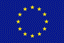 UNIONE EUROPEA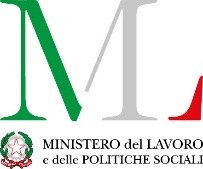   Direzione generale dell’immigrazionee delle politiche di integrazioneAUTORITA’ DELEGATA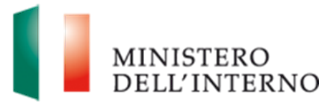 	AUTORITA’ RESPONSABILEAltri titoliAltri titoliAltri titolia)Seconda laurea, corsi post laurea o post diplomaMassimo 2 titoliTitoloConseguito pressoAnno di conseguimentob)Diplomi o attestati di corsi di formazione o aggiornamento specificoMassimo 3 titoliTitolo, diploma o attestatoConseguito pressoAnno di conseguimentoc)Collaborazione con Associazioni che si interessano di tematiche inerenti i diritti umani e lo scambio interculturaleMassimo 1 esperienzaDescrizione esperienzaSvolta pressoPeriodoEsperienze professionaliEsperienze professionaliEsperienze professionalid)Esperienza nella implementazione di corsi /laboratori finanziati nell’ambito di progetti finanziati dal Fondo FEI/FAMIDescrizione esperienzaSvolta pressoPeriodo